Postgraduate Scholarship Application Form 2018/19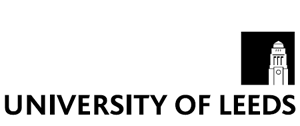 Please place a tick the box alongside the Scholarship for which you would like to be considered.Completed forms must be returned to the School of Education Admissions Office by email to courses@education.leeds.ac.uk by the required deadline. In order to be eligible to apply for the Scholarships, applicants MUST first submit a postgraduate study application form and be in receipt of a University Student ID number (e.g. 200456789). Applications without a valid University Student ID number will not be considered. To apply for a place on a postgraduate degree programme, please visit: www.education.leeds.ac.uk/postgraduates/taught-postgraduates/how-to-apply for MA applications or www.education.leeds.ac.uk/postgraduates/research-postgraduates/how-to-apply for research postgraduate applications.
Programme of study for which you have applied:                                                                	                    University Student ID Number (9 digits)Title (Miss/Ms/Mrs/Mr)      	  Surname (Family Name)                                       First Name(s)                       Country of Birth                            Nationality                                     	 Gender   Date of Birth                                                                                                                                                         M/F            Day        Month            YearPermanent Home Address                                             	Correspondence Address (with dates)Taught Postgraduate EligibilityClosing DateDean’s Postgraduate Excellence ScholarshipUK/EU Candidates31 May 2018Dean’s International Postgraduate Excellence ScholarshipInternational Candidates31 May 2018Head of School International ScholarshipInternational Candidates31 May 2018Research Postgraduate EligibilityClosing DateSchool of Education Research ScholarshipUK/EU Candidates31 May 2018School of Education International Research ScholarshipInternational Candidates31 May 2018Please tick if an offer of an academic place for postgraduate study has already been received.Tel No:		E-Mail:		Tel No:		E-Mail:		                                             Method of studyFull-timePart-time   